Monsieur et Madame cadeaux version 2bCadeaux !Ah ! Les gentils habitants de Jolieville______________faire des cadeaux. Ils offrent des cadeaux pour les anniversaires, les_____________. C’est une façon de dire merci ou d’être tout simplement attentionné. En tout cas________________monsieur et madame aiment________________autant offrir que_________________des cadeaux. Les anniversaires sont toujours une__________________occasion à Jolieville. C’est pourquoi madame Bonheur a organisé une fête pour monsieur Tatillon et monsieur Sale qui ont en___________________leur date de naissance. 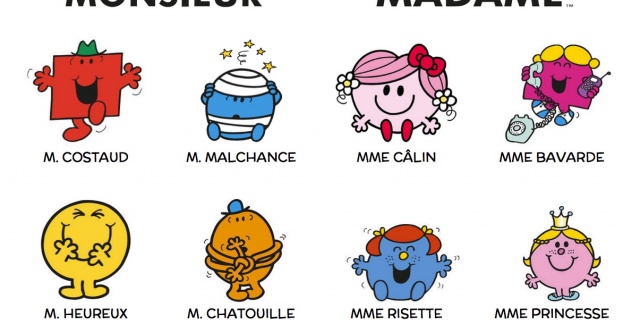 Deux anniversaires, c’est deux fois plus_____________________ !Je ne saurai dire le contraire. J’aime tellement________________un cadeau bien emballé et même si je n’aime pas ce qu’il______________, je fais mon sourire-cadeau comme ça, ainsi je ne risque pas de______________celui qui me l’offre. 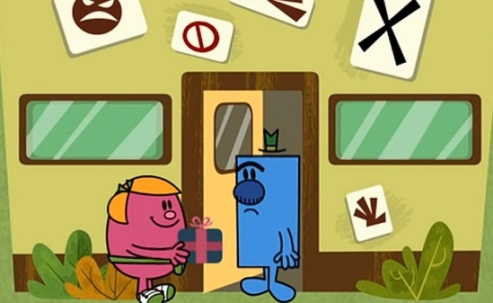 Mais c’est très réaliste, hein ? Si vous voulez bien m’excuser, je_______ vérifier si j’ai ce qu’il faut comme boissons. Mes____________________________félicitations pour votre anniversaire monsieur Tatillon !Euh, bonjour monsieur Petit, monsieur Curieux. Oh ______________________mais c’est que vous avez beaucoup de cadeaux__________________________ ?Oh_____________attention à ne pas les__________________monsieur Curieux. Les cartes ont été marquées de deux couleurs : verte pour moi et fuschia pour monsieur SaleJe pourrais____________________les cadeaux si vous voulez pour être sûr qu’ils ne soient pas échangés.Vous êtes né pour faire ce travail monsieur Curieux. Oui très bien, je vais chercher monsieur Sale pour________s’il veut déballer ses cadeaux maintenant.Excellente idée ! Allez ! Et que la fête______________________!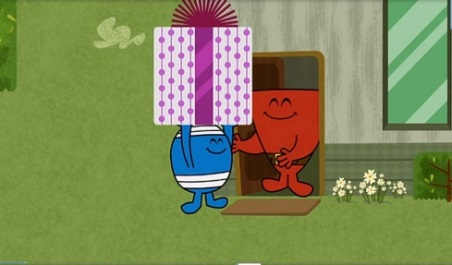 Monsieur Sale nous devrions peut-être ouvrir nos cadeaux_______________ nos invités.On a des sandwiches et des cadeaux. Elle est trop bien cette fête !Merci beaucoup à tous d’être______________et un grand merci à vous madame Bonheur. Bien rapprochez-vous s’il vous plaît. Nous________________maintenant ouvrir les cadeaux. Mince monsieur Petit alors que j’essayais de voir ce que contenaient les paquets, j’ai dû____________________ quelques-unes de ces cartes.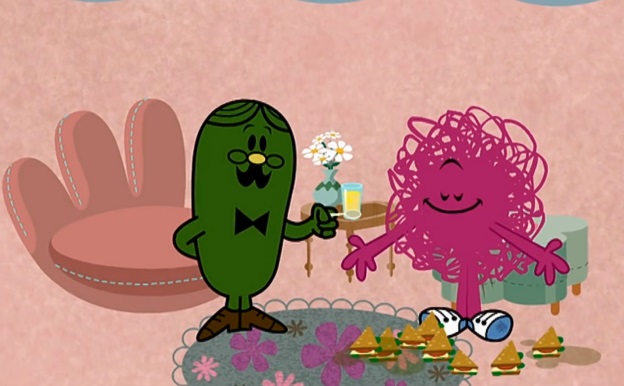 Qui ne fait pas d’erreurs Curieux! Je peux vous assurer que ___________________ne s’en rendra compte.Celui-ci est pour vous monsieur Sale et celui-ci est pour vous monsieur Tatillon. Un petit bidou de_______________cambouis ! __________________________________votre sourire-cadeaux !Je veux dire : que c’est gentil à vous ! Ahhh ! Pas mal, des plumes sur un bâton !_____________ ! Ouvrez-en un autre ! Je suis sûr que celui-là sera bien_________________________.Est-ce que c’est....ce que je pense que c’est ?Une__________________________au fromage, petit veinard ! Et moi, j’ai un..........Oh, des______________________rafraîchissantes...Il doit y avoir une erreur. Vous seriez bien capable de vous rouler ces lingettes autour de votre coupe à propre sans avoir la moindre idée de ce à quoi elle servent..._______________donc ces chaussettes à la place !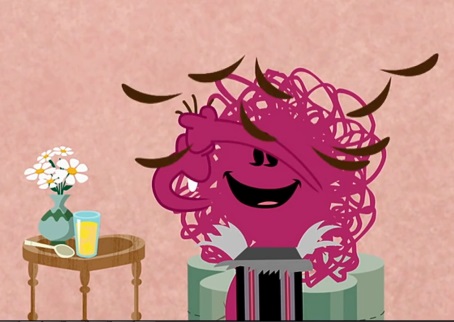 Un autre cadeau monsieur Curieux !Hein, on dirait bien que les cartes ont été égarées.C’est exact. Égarées pour de bon.Oh oh, un putois ! Qui a pu m’___________________un putois ?Hoho, comment est-ce possible ? Il était sans doute destiné à monsieur Sale.____________________________________que cette machine à pop-corn n’est pas pour moi ?Ceci n’est pas une machine à pop-corn. Le nettoie-tout super turbo 3000 est___________________________ ramasse-miettes le plus avancé et le plus performant de toute sa génération !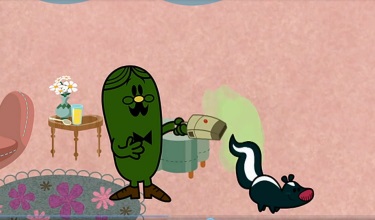 J’ai toujours voulu un putois de compagnie. Merci messieurs.Oh ! __________________________ ! Amusez-vous bien !Voici notre cadeau. Ouvre-le-lui Curieux. C’est un mouchoir en___________. Joyeux anniversaire !À la boutique de cadeaux de monsieur Mal Élevé, monsieur Chatouille travaille dur pour s’assurer que chaque client emporte avec lui le cadeau idéal.